МУНИЦИПАЛЬНОЕ ДОШКОЛЬНОЕ ОБРАЗОВАТЕЛЬНОЕ УЧРЕЖДЕНИЕ«ДЕТСКИЙ САД № 23»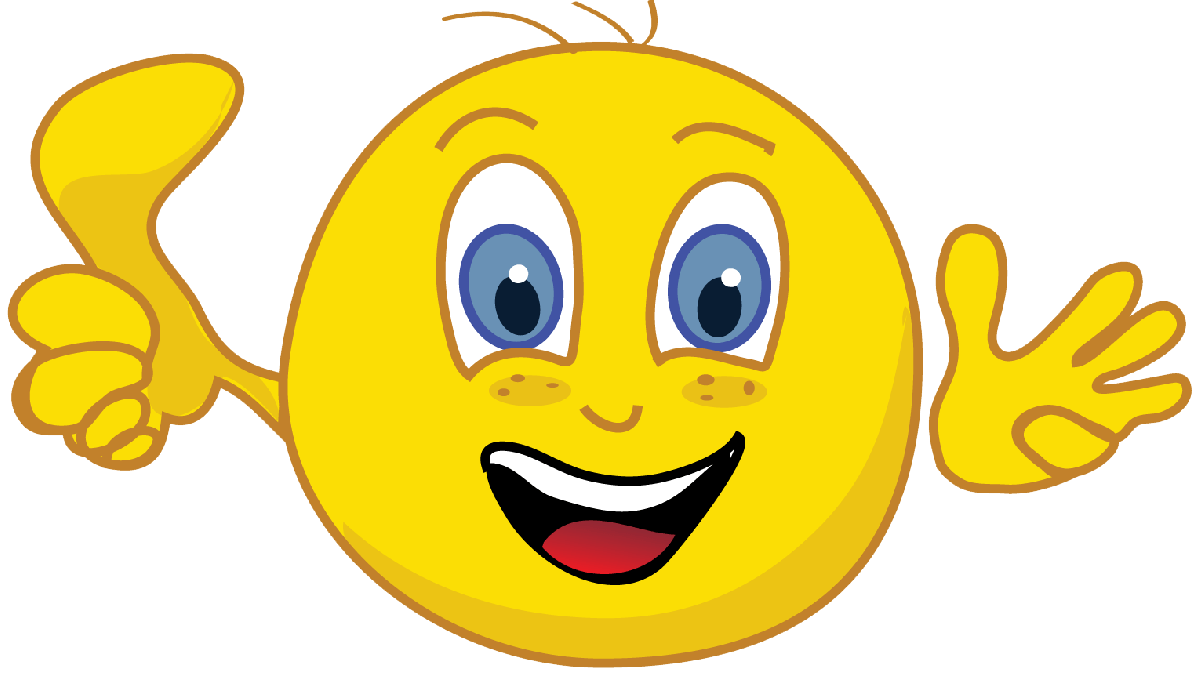             Программа инструктажа с участниками     образовательных отношений «Безопасные каникулы - отличные каникулы!»г. Ярославль, 2018 г.Новый год и Рождество, зимние каникулы – долгожданные праздники и дни, любимые всеми. Игры, забавы вокруг зеленой красавицы, на улице и на природе надолго остаются в памяти детей. Но не стоит забывать, что именно в период праздничных дней дома, на прогулках и в гостях могут поджидать самые неожиданные опасные ситуации. Чтобы избежать их или максимально сократить риск, нужно неукоснительно соблюдать следующие правила безопасности.Принято на общем собрании трудового коллектива«12» декабря 2018 г.Утверждено приказомЗаведующего МДОУ «Детский сад № 23»№200-1 от 12.12.2018 г.               «Осторожно, гололёд!».Как можно уменьшить риск травм в гололёд:- ходить не спеша, ноги слегка расслабьте в коленях, ступайте на всю подошву. Помните, что спешка увеличивает опасность поскользнуться, поэтому выходите из дома не торопясь;- при нарушении равновесия – быстро присядьте, это наиболее реальный шанс удержаться на ногах; в момент падения соберитесь, напрягите мышцы, а коснувшись земли, обязательно перекатитесь – удар, направленный на вас, растянется и потеряет силу при перевороте; - не держите руки в карманах – это увеличивает возможность не только падения, но и более тяжёлых травм, особенно переломов;- не ходите по самому краю проезжей части дороги. Это опасно всегда, а на скользких дорогах особенно. Можно упасть и вылететь на дорогу, а автомобиль может выехать на тротуар;- не перебегайте проезжую часть дороги во время снегопада и гололёда. Помните, что в гололёд значительно увеличивается тормозной путь машины и падение пред автомобилем, который движется, приводит, как минимум, к травме, а возможно, и к гибели;- если вы упали, ударились головой и через какое – то время почувствовали боль в голове, тошноту – немедленно сообщите родителям и обратитесь к врачу.Техника безопасности и правила поведения воспитанников  на зимних каникулах.1. Необходимо быть осторожным, внимательным на улице, при переходе дороги -  соблюдать правила дорожного движения.2. Быть осторожным при контакте с электрическими приборами, соблюдать технику безопасности при включении и выключении телевизора, электрического утюга, чайника и т.д.3. Соблюдать технику безопасности при пользовании газовыми приборами и печкой.4. Соблюдать временной режим при просмотре телевизора и работе на компьютере.5. Во время прогулок на улице  осторожно обращаться с лыжами, коньками, санками.
6. При очень низкой температуре воздуха не выходить на прогулку во избежание обморожения кожи.7. Запрещается находиться на улице без сопровождения родителей после 19:00  часов.           «Пожарная безопасность».1. Нельзя трогать спички и играть с ними.2. Опасно играть с игрушками и сушить одежду около печи, нагревательных приборов с   открытой спиралью.3. Нельзя разводить костры и играть около них.4.  При обнаружении пожара сообщите взрослым и вызовите пожарных по телефону 01.5. Не нагревайте незнакомые предметы, упаковки из-под порошков и красок, особенно аэрозольные упаковки.6. Не оставляйте электронагревательные приборы без присмотра. Уходя из дома, выключайте электроприборы из сети..8. Категорически не допускается бросать горящие спички в контейнеры-мусоросборники.Правила твоей безопасности,  если ты один дома. Ты и компьютер.В каникулярное время дети часто остаются дома одни. В целях личной безопасности:- не открывать дверь незнакомому человеку;- не оставлять ключ от дома (квартиры) в «потайном» месте;- не вешать ключ себе на шею;- при потере ключа немедленно сообщи об этом родителям;- никогда не хвастайся новыми покупками.Техника безопасности при работе с компьютером.Длительная работа за компьютером может приводить к расстройствам состояния здоровья.Располагайтесь перед компьютером так, чтобы экран монитора находился на расстоянии 50-70 см от глаз.Каждые 5 минут старайтесь отводить взгляд от монитора и смотреть на что-нибудь находящиеся вдали.Ноги ставьте на пол, одна возле другой, не вытягивайте их и не подгибайте.Предплечья должны находиться на той же высоте, что и клавиатура.В организации занятий важную роль играет их продолжительность, от которой зависят психофизиологические нагрузки. Для дошкольников продолжительность сеанса работы с компьютером не должна превышать 15 минут.«Правила поведения на дороге. Безопасный путь в детский сад и домой». 
1. Маршрут в детский сад  выбирай самый безопасный, тот, где надо реже переходить улицу или дорогу. 
2. Когда идешь по улицам города, будь  осторожен. Не торопись. Иди только по тротуару или обочине. 
3. Меньше переходов — меньше опасностей. 
4. Иди не спеша по правой стороне тротуара. 
5. По обочине иди подальше от края дороги, навстречу движущемуся транспорту: так ты видишь машину и водитель видит тебя. 
6. Не выходи на проезжую часть улицы или дороги. 
7. Проходя мимо ворот, будь особенно осторожен: из ворот может выехать автомобиль. 
8. Осторожно проходи мимо стоящего автомобиля: пассажиры могут резко открыть дверь и ударить тебя. 
9. Прежде чем переходить дорогу, посмотри налево, затем направо.  Если проезжая часть свободна, — иди. 10. Улицу, где нет пешеходного перехода, надо переходить от одного угла тротуара к другому: так безопасней. 
11. Не устраивай игр на проезжей части или вблизи дороги, не  катайся на велосипедах, роликовых коньках и т. п. на проезжей части дороги. 
12. Не перебегай улицу или дорогу перед близко идущим транспортом. 
13. Не цепляйся за проходящий мимо транспорт. Профилактика негативных ситуаций  на улице и с незнакомыми людьми.1.Проводя время на улице, держитесь подальше от компаний подростков, которые  старше тебя, находятся в состоянии алкогольного или наркотического опьянения, играют в азартные игры и т.п.2.Никогда не садитесь в машину, мотоцикл и т.п. с незнакомыми людьми.3. Не носите с собой ценности, деньги (без особой надобности).4. Не лазайте по подвалам, чердакам, крышам.5. В целях личной безопасности (профилактики похищений) необходимо:- стараться не оставаться в одиночестве, особенно на улице, по пути в детский сад и обратно, с места досуга;- никогда не разговаривать с незнакомыми, а тем более подозрительным людьми;- никогда никуда не ходи с незнакомыми людьми. Если кто-то силой попытается увести тебя, вырывайся и громко зови на помощь;- всегда ставить родителей о том, куда и когда вы направляетесь, у кого и сколько времени вы собираетесь быть, когда собираетесь возвращаться (если есть возможность, возьмите с собой сотовый телефон);- если вы потерялись в незнакомом городе, лучше всего обратиться за помощью к  полицейскому. Можно подойти к мамам и бабушкам, которые гуляют с такими же, как ты, детьми.             Электробезопасность».1. Уходя из дома или даже из комнаты, обязательно выключайте электроприборы (утюг, телевизор и т.п.)2. Не вставляйте вилку в розетку мокрыми руками.3. Никогда не тяните за электрический провод руками – может случиться короткое замыкание.4. Ни в коем случае не подходите к оголённому проводу и не дотрагивайтесь до него  - может ударить током.5. Не пользуйтесь утюгом, чайником, плиткой без специальной подставки.6. Не прикасайтесь к нагреваемой воде и сосуду (если он металлический) при включённом в сеть нагревателе.7. Никогда не протирайте включённые электроприборы влажной тряпкой.8. Не вешайте цветочные горшки над электрическими проводами.9. Нельзя гасить загоревшиеся электроприборы водой.10. В случае возгорания электроприборов, срочно выключите его из сети и  оповестите родителей.11. Не прикасайтесь к провисающим или лежащим на земле проводам.12. Опасно влезать на крыши домов и строений, где вблизи проходят линии электропередач, а также на опоры (столбы) воздушных линий электропередачи.13. Не пытайтесь проникнуть в распределительные устройства трансформаторные подстанции, силовые щитки – это грозит смертью! Правила поведения зимой на открытых водоёмах.1. Не выходите на тонкий неокрепший лед.2. Места с темным прозрачным льдом более надежны, чем соседние с ним — непрозрачные, замерзавшие со снегом.3. Не пользуйтесь коньками на первом льду. На них очень легко въехать на тонкий, неокрепший лед или в полынью.4. В случае крайней необходимости перехода опасного места на льду завяжите вокруг пояса шнур, оставив за собой свободно волочащийся конец, если сзади движется товарищ. Переходите это место с большим шестом в руках, держа eгo поперек тела. 
5. Помогая провалившемуся под лед товарищу, подавайте ему в руки пояс, шарф, палку и т. п. За них можно ухватиться крепче, чем за протянутую руку, к тому же при сближении легче обломить кромку льда.6. Попав случайно на тонкий лед, отходите назад скользящими осторожными шагами, не отрывая ног ото льда.7. Не ходите с грузом за плечами по ненадежному льду. Если этого нельзя избежать, обязательно снимайте одну из лямок заплечного мешка, чтобы сразу освободиться от него в случае провала.8. При провале под лед не теряйтесь, не пытайтесь ползти вперед и подламывать его локтями и грудью. Постарайтесь лечь "на спину" и выползти на свой след, а затем, не вставая, отползти от опасного места.9. При проламывании льда необходимо:-Избавиться от тяжёлых, сковывающих движения предметов; 
-Не терять времени на освобождение от одежды, так как в первые минуты, до полного намокания, она удерживает человека на поверхности; 
-Выбираться на лёд в месте, где произошло падение; 
-Выползать на лёд методом «вкручивания», т.е. перекатываясь со спины на живот; 
-Втыкать в лёд острые предметы, подтягиваясь к ним; 
-Удаляться от полыньи ползком по собственным следам. 
10. Особенно опасен тонкий лед, припорошенный снегом. 
Следует помнить, что наиболее продуктивные – это первые минуты пребывания в холодной воде, пока ещё не намокла одежда, не замёрзли руки, не развились характерные для переохлаждения слабость и безразличие. Оказывать помощь провалившемуся под лёд человеку следует только одному, в крайней мере двум его товарищам. Скапливаться на краю полыньи не только бесполезно, но и опасно.Первая помощь при переохлаждении и обморожении:1. Доставить пострадавшего в помещение и постараться согреть. Лучше всего это сделать с помощью ванны, температура воды в которой должна быть от 30 до 40 градусов (в случае обморожения конечностей, сначала опускают их в воду с температурой 20 градусов и за 20-30 минут доводят температуру воды до 40 градусов.2. После согревания, следует высушить тело, одеть человека в сухую тёплую одежду и положить его в постель, укрыв тёплым одеялом. 
3. Дать тёплое сладкое питьё или пищу с большим содержанием сахара.При обморожении нельзя: 1. растирать обмороженные участки тела снегом; 
2. помещать обмороженные конечности сразу в тёплую воду или обкладывать тёплыми грелками; 
3. смазывать кожу маслами; 
4. применять спиртосодержащие средства.Правила поведения в общественных местах во время проведения новогодних театрализованных представлений и в других местах массового скопления людей.1. Если вы поехали на новогоднее представление с родителями, ни в коем случае не отходите от них далеко, т.к. при большом скоплении людей легко затеряться.2. В местах проведения массовых новогодних гуляний старайтесь держаться подальше от толпы во избежание получения травм.Следует:3. Подчиняться предупреждениям и законным требованиям администрации, полиции и иных лиц, ответственных за поддержание общественного порядка и пожарной безопасности.4. Вести себя уважительно по отношению к участникам массовых мероприятий, обслуживающему персоналу, должностным лицам, ответственным за поддержание общественного порядка и безопасности при проведении массовых мероприятий.5. Не допускать действий, способных создать опасность для окружающих и привести к созданию экстремальной ситуации.6. Осуществлять организованный выход из помещений и сооружений по окончании мероприятий7. При получении информации об эвакуации действовать согласно указаниям администрации и сотрудников правоохранительных органов, ответственных за обеспечение правопорядка, соблюдая спокойствие и не создавая паники.Правила пожарной безопасности во время новогодних праздников.Во время новогодних праздников, помимо обычных правил пожарной безопасности, следует соблюдать ещё несколько простых норм, которые позволят вам получить от выходных дней только положительные эмоции: 
1. Не украшайте ёлку матерчатыми и пластмассовыми игрушками. 
2. Не обкладывайте подставку ёлки ватой. 
3. Освещать ёлку следует только электрогирляндами промышленного производства. 
4. В помещении не разрешается зажигать бенгальские огни, применять хлопушки и восковые свечи. Помните, открытый огонь всегда опасен! 
5. Не следует использовать пиротехнику, если вы не понимаете как ею пользоваться, а инструкции не прилагается, или она написана на непонятном вам языке. 
6. Категорически запрещается применять самодельные пиротехнические устройства.Запрещено: 
- устраивать "салюты" ближе 30 метров от жилых домов и легковоспламеняющихся предметов, под низкими навесами и кронами деревьев. 
- носить пиротехнику в карманах. 
- держать фитиль во время зажигания около лица. 
- использовать пиротехнику при сильном ветре. 
- направлять ракеты и фейерверки на людей. 
- бросать петарды под ноги. 
- низко нагибаться над зажженными фейерверками. 
- находиться ближе 15 метров от зажженных пиротехнических изделий. 
Категорически запрещается использовать рядом с жилыми домами и другими постройками изделия, летящие вверх: траектория их полёта непредсказуема, они могут попасть в дом, залететь на чердак или крышу и стать причиной пожара. 
В квартирах и частных домах не рекомендуется при праздновании Нового Года зажигать дома бенгальские огни, использовать взрывающиеся хлопушки, зажигать на ёлках свечи, украшать их игрушками из легковоспламеняющихся материалов. Не оставляйте без присмотра включённые электроприборы. 
В случае малейших признаков загорания немедленно сообщите в Службу спасения - 112 (бесплатно), эвакуируйте людей и приступите к тушению огня подручными средствами. Соблюдая указанные требования, вы гарантируете себе хорошее настроение и веселый праздник. Осторожно, пиротехника! Безопасный праздник Новый год! Техника безопасности и правила поведения учащихся на зимних каникулах!Как правильно использовать бенгальскими  огнями.Бенгальские огни, как и любая пиротехника, являются огнеопасными.  Применять бенгальские огни надо только после тщательного осмотра на предмет повреждений и ознакомления с инструкцией. Несмотря на обыденность, бенгальский огонь очень красивый (а главное доступный) фейерверк.  Использовать бенгальскую свечу рекомендуется, держа в руке за свободную от пиротехнического состава часть, угол наклона должен быть 30-45 градусовА цветные бенгальские свечи следует применять только на открытом воздухе, вне помещений, потому что в составе пиротехнического состава, используемого при их изготовлении, присутствуют агрессивные окислители, выделяемые продуктами горения.Общие правила поведения воспитанников во время зимних каникул.1. Необходимо быть осторожным, внимательным на улице, при переходе дороги; соблюдать правила дорожного движения;2. Соблюдать правила техники безопасности при прогулках в лесу, на реке:
2.1. Запрещается разжигать костры на территории города, села и территории лесного массива;
2.2. Быть осторожным на льду. При недостаточной толщине (до  не выходить на лёд.
2.3. Необходимо осторожно обращаться с лыжами, коньками, санками.
2.4. При очень низкой температуре воздуха не выходить на прогулку во избежание обморожения кожи.3. Необходимо заботиться о своем здоровье; проводить профилактические мероприятия против гриппа и простуды;4. Быть осторожным при контакте с электрическими приборами, соблюдать технику безопасности при включении и выключении телевизора, электрического утюга, чайника и т.д.5. Соблюдать технику безопасности при пользовании газовыми приборами;6. Соблюдать временной режим при просмотре телевизора и работе на компьютере;7. Запрещается посещать тракторные бригады, гаражи, фермы без сопровождения взрослых;8. Быть осторожным в обращении с домашними животными;9. Запрещается находиться на улице без сопровождения взрослых после 19.00 часов.10. Не стоит без ведома родителей уходить в лес, на водоемы, а также уезжать в другой город. 11. Категорически не рекомендуется играть вблизи железной дороги или проезжей части, а также ходить на пустыри, заброшенные здания, свалки и в темные места. 12. Нужно соблюдать все правила пожарной безопасности. 13. Вести себя на водоемах нужно максимально осторожно. 14. Нельзя гладить и тем более дразнить бездомных животных. 15. Не рекомендуется разговаривать с незнакомыми людьми и обращать внимание на знаки внимания или какие-либо приказы посторонних.